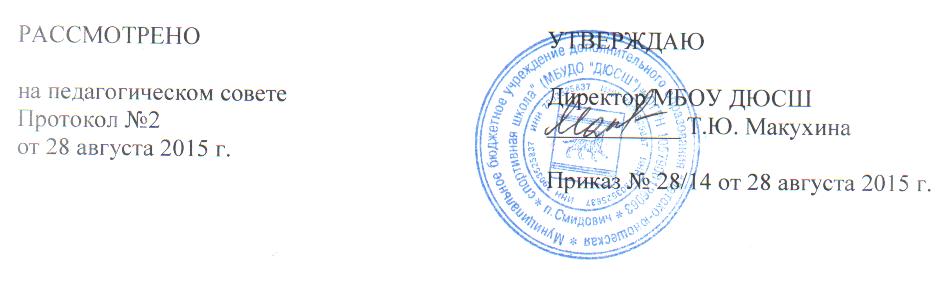 Планработы тренерского совета ДЮСШ на 2015 – 2016 учебный год№Вопросы тренерских советовСроки проведенияОтветственные 1.Рассмотрение и утверждение плана работы тренерского советаавгустдиректор2.Комплектование групп по годам обучения. Перспективное планирование. сентябрьдиректор3.Формирование и подготовка команд к городским, областным соревнованиям, матчевым встречам , турнирам, первенствам и чемпионатам РоссииПо плану в течение года директор, тренеры -преподаватели4.Контроль за успеваемостью в общеобразовательной школе. Работа с трудными подростками ноябрьтренеры -преподаватели5.Подготовка и проведение тестирования по программе «Президентские состязания» (рекомендации тренерам – преподавателям)мартдиректор, тренеры -преподавателиПодготовка к летнему сезону. План работы на каникулах. Итоги работы за учебный год «Особенности занятий в сельской малочисленной школе»майдиректор